附件2 预提交资格审核材料网址及说明一、网上提交材料准备工作按要求上传提交一份PDF文件。该文件请预先准备好，即把相关的资格证件图片拼接在一起或直接扫描成一份PDF文件进行上传。审核材料扫描或拼接PDF文件时叠放顺序请按照公告要求查验原件顺序进行，不需要提交或者没有要求上传相关材料请留空，后面一份证明材料接着拼接或扫描。该上传PDF文件命名为:序号+考生姓名+准考证号+第X审核室二、提交材料时间及网址请各位考生即日起至1月12日下午6:00前扫描下列二维码 ，填写考生信息并上传相应资格审核文件。     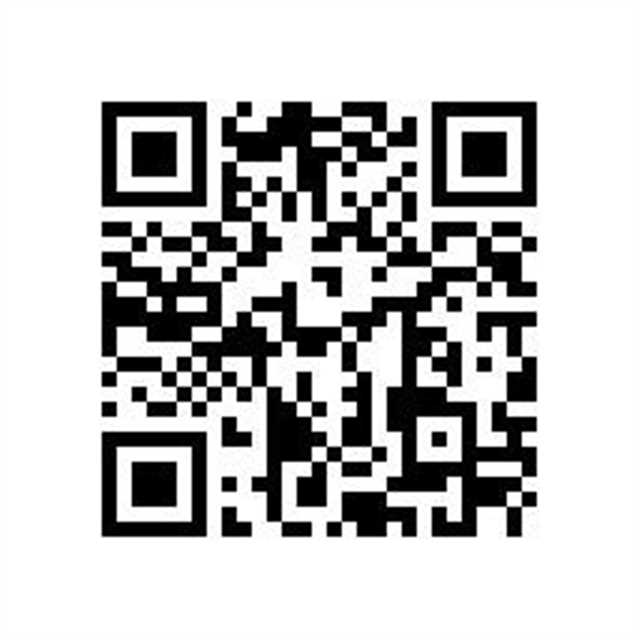 三、提交材料流程(界面截图)1.登陆：输入姓名及准考证号登录系统。2.填写考生基本信息。3.点击[选择文件]进行上传审核电子版材料PDF文件。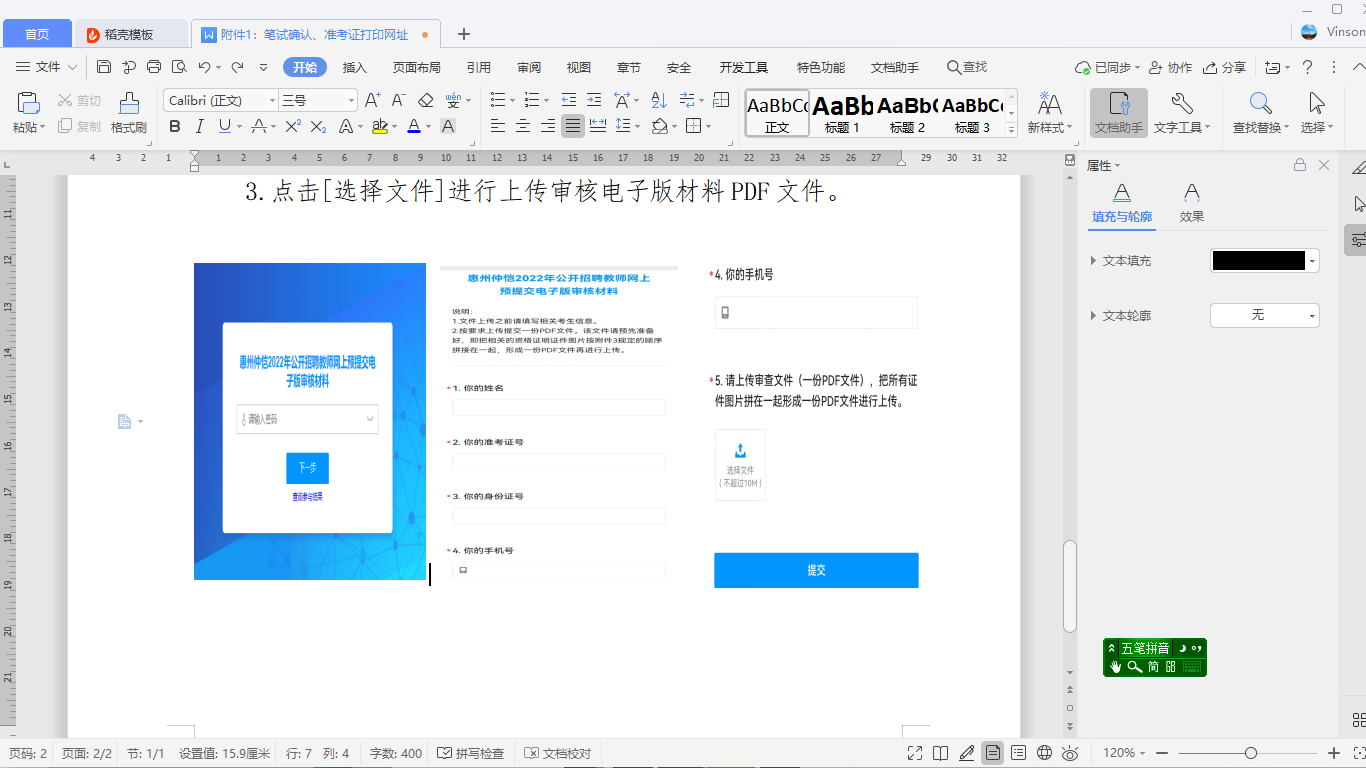 